ЗАЯВЛЕНИЕПрошу зачислить моего (мою) сына/дочь___________________________________________________  ______________________________________________________________________________________ (Ф.И.О. обучающегося)«_____»_________   20____г.р.   обучающегося в ___________________________________________                                                                                                              (наименование учебного заведения, класс)_______________________________________________________________________________________________________в     Центр цифрового образования детей «IT-CUBE.Калуга»в группу: _№_____ по направлению: Количество часов в год по программе: __________ ч.В  соответствии с требованиями Федерального  закона от 27.07.2006 № 152-ФЗ «О персональных данных» я,  _____________________________________________________________________________________________________,                                                                         (фамилия,  имя,  отчество)                                                        паспорт _______№ _________дата выдачи ___________кем выдан______________________________________________, даю согласие на обработку Центром цифрового образования детей «IT-CUBE.Калуга» моих персональных данных и персональных данных моего ребенка, указанных в заявлении, с использованием средств автоматизации или без использования таких средств. Даю согласие на сбор,  запись, систематизацию, накопление, хранение, уточнение (обновление, изменение), извлечение, использование, передачу (распространение, предоставление, доступ), а также на обезличивание, блокирование, удаление, уничтожение моих персональных данных и данных моего ребенка в целях реализации услуг в сфере дополнительного образования. Согласие на обработку моих персональных данных и данных моего ребенка действует на  период с момента подачи заявления и по истечении 3 лет после завершения обучения в центре. Данное согласие может быть мною отозвано письменным заявлением, поданным в Центр цифрового образования детей «IT-CUBE.Калуга». «         »                                        г.                                                                   ____________________                                                                                                                      (дата подачи заявления)                                                                                                            (подпись)«Программирование на Python». Яндекс.Лицей«Основы программирования на Java»«Мобильная разработка».IT Школа Samsung«Кибергигиена и большие данные»«Разработка VR/AR — приложений»«Программирование роботов»Сведения о родителях (законных представителях):мать:(Ф.И.О. полностью)Контактный телефон:                                                                                      e-mail:отец: (Ф.И.О. полностью)Контактный телефон:                                                                                      e-mail: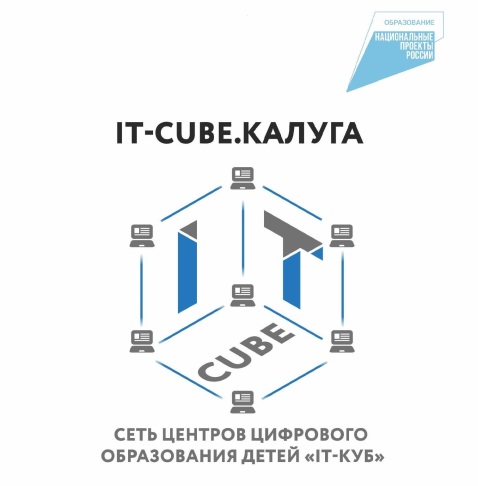 